RECHERCHE DES EXTREMUMS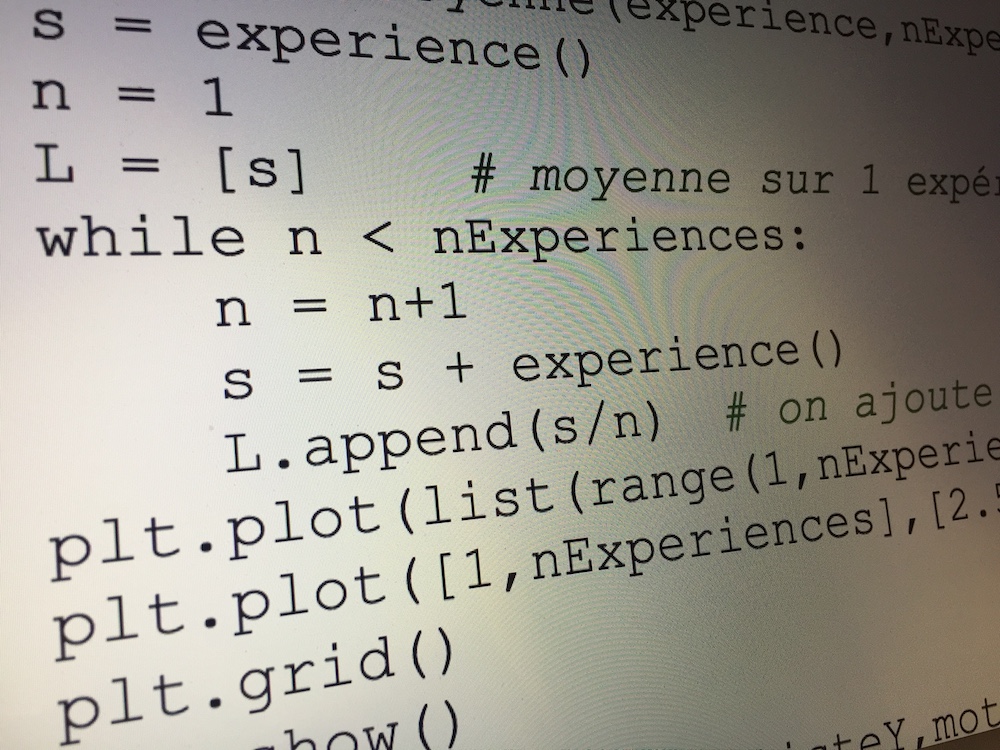 On se donne une fonction f définie sur un intervalle [a ; b].L'objectif est de créer un algorithme permettant de déterminer des valeurs approchées du minimum et du maximum de la fonction f sur l'intervalle [a ; b].1ère partie : Méthode par balayage à pas constantUne méthode consiste à subdiviser l’intervalle [a ; b] en N intervalles de même longueur . On fera ensuite le balayage des valeurs prises par la fonction en chacune des bornes de la subdivision.L'algorithme ci-contre, écrit en langage naturel, traduit cette méthode.À l'aide d'une calculatrice ou d'un logiciel, écrire et tester un programme traduisant cet algorithme pour la fonction f définie sur l'intervalle [0 ; 3] par :.On pourra choisir différentes valeurs de N pour affiner le pas.2ème  partie : Méthode par balayage aléatoireCette méthode consiste à balayer de façon aléatoire l’intervalle [a ; b] en cherchant N valeurs différentes. Si N est suffisamment grand, la recherche des extremums par cette méthode est efficace.  Syntaxe pour générer un nombre aléatoire :1) Si ALEA génère un nombre aléatoire de l'intervalle [0 ; 1[, démontrer que a + ALEA x (b – a)  génère un nombre aléatoire de l'intervalle [a ; b[.2) Ecrire en langage naturel un algorithme traduisant la méthode de recherche des extremums par balayage aléatoire.3) Programmer et tester cet algorithme à l'aide d'une calculatrice ou d'un logiciel pour la fonction f définie sur l'intervalle [0 ; 3] par.4) Cette méthode semble-elle plus performante que la précédente ?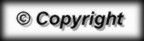 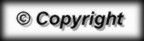 Langage naturelSaisir les réels a, b, NAffecter à min la valeur f(a)Affecter à max la valeur f(a)Affecter à p la valeur (b – a)/NAffecter à x la valeur aPour i allant de 1 à N        Affecter à x la valeur x + p        Affecter à y la valeur f(x)        Si y > max            Alors affecter à max la valeur y        Si y < min            Alors affecter à min la valeur y        Fin SiFin PourAfficher min et maxLangage naturelPythonTICASIOGénérer un nombre réel aléatoire de l'intervalle [0,1[random.random()randRan#